HESKETH-with-BECCONSALL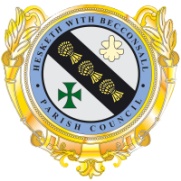 PARISH COUNCIL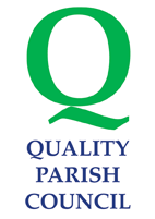 A Meeting of the Parish Council will be held on Monday 9th January 2023 at 7:30pm at the Front Hall, Hesketh Bank Community Centre, Station Road, Hesketh Bank PR4 6SRAGENDATo Receive and Note apologies received by the Clerk.To Receive a Proposition that the Draft Minutes of the Ordinary Meeting of the Parish Council held on the 12th December 2022 (Previously circulated) are noted as correct records.To Receive any Declarations of Interests.Public Forum.To Receive the Chairman’s Report.To Receive An Update Report from members of the flooding committee pending receipt of Flooding Report Commissioned by H Fraser Consulting.To Receive reports from Members on other current matters.       (Please advise the Chairman in advance of the meeting if you wish to speak)Clerks ReportTo Receive a Proposal that the Clerk’s Report and actions are noted and ratified.Financial Matters.To Receive a Proposition that payments of Accounts made since the last meeting are ratified and the Invoices now presented on the Payments Schedule (previously distributed) are approved and that the Clerk is authorised to complete the appropriate transactions.To be advised of Receipts and Bank Balances (Finance Officer).To Receive a Report and update on action to progress the adoption by the Parish Council of the Public Open Space and Play area at Poppyfields.To Receive a Proposition that this Council consents to Public Footpath 8-16-FP5 being re-located from the current Definitive Line (marked with a solid line on the attached map) as at 01-Jan-2003 to a new Definitive Line (marked dotted on the attached map) on Land Owned by this Council (and recorded at the Land Registry as LAN136925 and LAN133486) and now existing de-facto as used metalled paths. Any such Application for a Definitive Map Modification Order to be concurrent with a similar order affecting Land registered as LA679508 and LA800622 and LA 847535.To Receive And Note the December 31st 2022 Budget Out-turn Report as presented.To Consider a Proposition that the Proposed Budget (2023-2024) is ratified as presented and that a Precept of £65,396.77 is set on West Lancashire Borough Council.To Consider a Proposition to Delegate to the Parish Clerk the expenditure of the non-capital revenue budget for 2023 – 2024.To Receive the Recreation and Play Area Inspection ReportsItems received since Agenda publication (For information only)Graham CromptonParish Clerk, Hesketh-with-Becconsall Parish Council4th January 2023